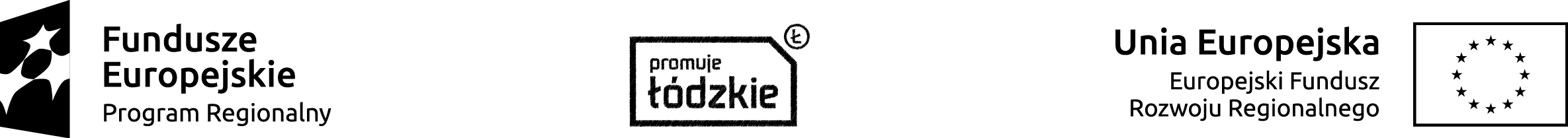 IMIĘ I NAZWISKO CZŁONKA KOPFUNKCJA1Robert WójcikPrzewodniczący KOP2Monika Lirka Sekretarz KOP3Błażej MikułaPracownik IZ4Agata Kiszałkiewicz Pracownik IZ5Izabella PrzybyłaPracownik IZ6Mateusz ZapałEkspert7Sławomir BarańskiEkspert8Arkadiusz DanikEkspert9Ryszard MorawskiEkspert